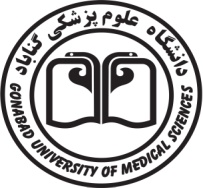 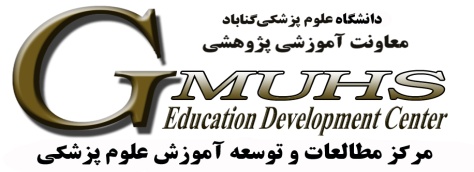 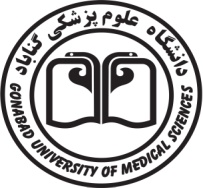 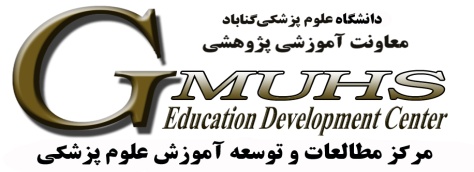 عنوان درس : پرستاری سلامت جامعه(خانواده)   پیش نیاز: نظریه ها و الگوهاي پرستاري سلامت جامعه و کاربرد آنها، برنامه ریزي و ارزشیابی مراقبت هاي پرستاري براي سلامت جامعه، روش هاي آموزش به فرد و خانواده و جامعه، ارتقاي سلامت و سبک زندگی سالم، فرهنگ پرستاري گروه فراگير : دانشجويان کارشناسی ارشد رشته پرستاری سلامت جامعه نيمسال : اول96-1395                            اساتید : آقای  علی دلشاد- دکتر شهلا خسروان روز برگزاري كلاس  : شنبه                                  ساعت كلاس  : 8-10  و 18-20  تعداد واحد :  2 واحد (5/1 واحد نظری و یک واحد کار آموزی)هدف كلي : دانشجویان با اهمیت نقش پرستاران سلامت جامعه در ایجاد، اصلاح و ارتقاءرفتارهاي بهداشتی خانواده آشنا شوند. همچنین مهارت هاي بررسی، نحلیل مسائل و مشکلات بهداشتی خانواده ها را به منظور بهره گیري از آن در فعالیت هاي آینده خود کسب نمایند.اهداف جزئي :در پايان اين درس از دانشجویان انتظار می رود: - خانواده و انواع خانواده  را تعریف نمایند. - ساختار، نقش ها، سیستم های قدرت، ارزش و الگوهای ارتباطی و تصمیم گیری را در انواع خانواده مقایسه نمایید. - عملکرد خانواده در ارتباط با  درك نیازها، اجتماعی نمودن فرزندان، مراقبت و رفتارهاي بهداشتی را درانواع خانواده مقایسه نمایند. - مشخصات خانواده هاي ایرانی را توضیح دهند.-  دیدگاه اسلام نسبت به خانواده را  بیان نموده، رسالت  خانواده در ارتقا سلامت اعضا و جامعه را بر اساس  منابع اسلامی رانقد نمایند.  - مسائل و چالش های خانواده در دوران معاصر را توضیح دهند.-  چارچوب هاي نظري پرستاري  در ارتباط خانواده را بیان نمایند. - نقش و وظایف پرستار سلامت جامعه در خانواده را توضیح دهند.- فرآیند پرستاري در خانواده و اصول دیدار( Home Visit ) بهداشتی در منزل را  برای  ارتباط صحيح با خانواده بمنظور ارتقاء سلامت خانواده توضیح دهد.-  بحران در خانواده و انواع را تعریف نموده و نحوه پيشگيري و مداخله  در آن را بيان كنند.-  مفهوم خانواده هاي آسيب پذير  به طور کلی را بیان و دلایل آسیب پذیر شدن آنها را تحلیل نماید.-  عوامل رایج تهدید کننده سلامت اعضاي خانواده (مرگ، طلاق، فقر، مهاجرت، بیماري هاي مزمن، بلایا و حوادث غیرمترقبه )  ونحوه مداخله در آنها را توضیح دهند.اصول  سلامت زنان، سلامت مردان، سلامت سالمندان و نیزسلامت کودکان و نوجوانان را بیان و نقش آن در سلامت خانواده را توضیح دهند.  وظابف و تکالیف دانشجو :1- دانشجویان می بایست بطور منظم و راس ساعت مقرر در کلاس درس حاضر باشند .2- دانشجویان با مطالعه منابع معرفی شده و با آمادگی قبلی درکلاس حاضرشده و مکلف به شرکت فعال در مباحث درسی می باشند .4- هر دانشجو نسبت به تهیه دو کنفرانس  در مورد موضوع های مرتبط با مباحث درسی  با توافق اساتید اقدام نماید . روش تدریس:سخنراني، بحث گروهی، پرسش و پاسخ، روش های مشارکتی، كنفرانسوظايف دانشجو:- حضور به موقع وشركت فعال در كلاس(مطالعه مباحث طبق طرح درس قبل از تشکیل جلسات)- ارائه کنفرانس روش ارزشیابی دانشجو در بخش نظری :كنفرانس بايد حاوي مطالب زير باشد:- بيان مسئله مورد بحث و تأثير آن بر خانواده- استفاده از دانستي هاي جديد در رابطه با موضوع كنفرانس- استفاده از نظريه و كاربرد آن در خانواده در رابطه با موضوع كنفرانس- ارائه طرحهاي اصلاحي در صورت لزوم براي رفع مشكل مورد بحث و نقش پرستاري بهداشت جامعهمنابع***) منابع اصلی) :1)	باساوانتا ، بي تي ، درسنامه پرستاري بهداشت جامعه ، ترجمه مير محمد حسيني و يوسف حميدزاده اربابي ، انتشارات بشري ، تهران ، 1382 . 2)	بهنودی ، زهرا ؛ بهداشت و مدیریت خانواده ؛ انتشارات بشری ؛ تهرات ؛ 1381 .3)	حسيني،ميمنت و همكاران ، پرستاري بهداشت خانواده ، تهران ، نشر و تبليغ بشري ، 1375.4)	***ساروخاني ، باقر ، مقدمه اي بر جامعه شناسي خانواده ، انتشارات سروش ، تهران ، 1379 .5)	شرفي،محمدرضا ، خانواده متعادل ، تهران انتشارات انجمن اولياء مربيان ،1374.6)	لوگان،باربارا.داوكنيز،سي سيليا ، پرستاري بهداشت جامعه (خانواده محور) ، ترجمه اعضاء هيأت علمي دانشكده پرستاري مامايي ، تهران ، انتشارات دانشگاه علوم پزشكي ايران ، 1372.7)	مك موري،آني ، پرستاري بهداشت جامعه ، ترجمه انوشه ، آمنه و همكاران.آباده ، انتشارات ارجمند ، 1375.   8) ايلدر آبادی،اسحق.درسنامه پرستاری بهداشت .تهران،نشر جامعه نگر ،1384. 9) *** کتب و مجلات پژوهشی و سایت هاي تخصصی و معتبر و به روز در ارتباط با سلامت خانواده منتشره از دانشگاهها و مراکز علمی معتبر دنیا10***. Marilyn M.Friedman, Vicky R.Bowden,Elaine Jones.Family Nursing:Research, Theory, and Practice1***1. Wright Lorraine M. &Leahy, Maureen. Nurses and families:a Guide to family assessment and intervention.12***. Barbara Walton, Spradley, Judith Ann Allender. Community Health Nursing: Promotion andProtecting the Public's health.13***. Frances A.Maurer, Claudia M.Smith Community/public health nursing practice:health for families and populations.((  طراحي پيشگام تدريس  ))ب. کارآموزی پرستاری سلامت جامعه (خانواده)  یک واحد(51 ساعت):کار آموزی این درس در دو بخش انجام خدمات تخصصی  و کسب توانمندی ها به شرح زیر درنظر دارد. خدمات: دانشجو با انتخاب یک خانواده، مسائل و مشکلات بهداشتی آن را بر اساس فرایند پرستاري و با استفادهبررسی نموده و بر اساس تشخیص هاي پرستاري ( Home Visit ) از ابزارهاي ویژه و دیدار بهداشتیمطرح شده برنامه مراقبتی تنظیم، اجرا و نتایج را ارزیابی و ارائه نماید.اهداف مربوطه:1-آشنايی با واحد بهداشت خانواده شبکه بهداشت ودرمان مربوطه و شرح وظايف آن2- حضوردرخانه بهداشت و انتخاب خانواده وانجام مقدمات Home visit3- انجام Home visit وتکميل فرم بررسی وشناخت خانواده4- تجزیه وتحليل،تشخيص های پرستاری واولويت بندی بر اساس مدل های مناسب( نيومن، اورم و....)5- برنامه ريزی6- مداخله7- ارزشيابی8- ارائه گزارشتوضیح: فرم های ارزیابی و راهنمای مربوطه در کار آموزی ارائه خواهد شد.کسب توانمندي ها:لازم است دانشجو مهارت هاي ارتباطی ( فردي و گروهی )، انجام مصاحبه، آموزش به فرد و خانواده، پژوهش و نگارش،(Environmental Visit ) مقالات علمی، مهارت هاي حل مسئله، ارزیابی خطرات سلامت جامعه پایش رشد و نمو کودکان، ارزیابی توانمندي هاي سالمندان، مهارت ایمن سازي، توانایی تریاژ بیماران،استفاده از ،(ORT ) ارجاع به منابع جامعه و پیگیري، تهیه گزارش، تهیه محلول مایع درمانیگلوکومتر، خونگیري از پاشنه پاي نوزادان و مراقبت از تراکئوستومی وسایر مهارت هاي ضروري مراقبتاز بیمار را  با حضور در مراکز بهداشتی و درمانی و مطابق برنامه تنظیم شده را کسب نماید.عرصه: مراکز بهداشتی و درمانی، مدارس و پیگیری در منازل منابع: در بخش نظری ذکر شده است.ارزشیابی:حضور منظم و با رعایت الزامات مربوطه محل کشیک و قوانین آموزشی بر اساس برنامه تدوین شده( 2 نمره).انجام مهارت ها ی پیش بینی شده به طور صحیح و ارائه گزارش های لازم با تایید استاد مربوطه(8 نمره) .ارائه گزارش شفاهی و کتبی بازدید منزل و اجرای فرآیند پرستاری(8 نمره)ردیفشرح فعالیتدرصدنمره1حضور منظم و شرکت فعال در مباحث درسی ، پرسش و پاسخ10%22آزمون تکوینی20%43ارائه کنفرانس 20%44آزمون تراکمی50%10جمعجمع100%20جلسهتاريختاريخموضوعاهداف  جلساتاراده دهنده یا دهندگان  اولارزشیابی آغازین  _ برقراری ارتباط _ تعیین اهدافاطمینان از داشتن پیشنیازها لازم _ جایابی _ تبیین انتظاراتدر پایان هر جلسه از فراگیر انتظار می رود که :اساتید - دانشجویاندوممفهوم خانواده، انواع خانواده و مراحل تکامل خانوادهخانواده را از دیدگاه صاحبنظران مختلف در این زمینه تعریف کندانواع متفاوت خانواده را از لحاظ ساختار با هم مقایسه کنندبراساس تئوری تکاملی دوال- میلر دوره های مختلف تکامل خانواده مهمترین نیاز های هر مرحله را توضیح دهند.دکتر خسروانسومچارچوب هاي نظري پرستاري خانواده ، نقش و وظایف پرستار سلامت جامعه در خانوادهمنشا تئوری های خانواده را بیان کنندرایج ترین تئوری ها( تکاملی ، تعاملی و ...)  و کاربرد آن در پرستاری را توضیخ دهنددکتر خسروانچهارمساختار نقش، قدرت، ارزش و الگوهاي ارتباطی در خانوادهساختار نقش ، الگوی ارتباطی، ارزش ها و قدرت در خانواده هسته ای سنتی را تعریف و چالش های آن  در  خانواده های غیر هسته ای  و هسته ای مدرن را مقایسه و نقد نمایند.دکتر خسروانپنجم عملکرد خانواده: درك نیازها، اجتماعی نمودن فرزندان، مراقبت و رفتارهاي بهداشتی براساس  دوره های مختلف تکامل خانواده مهمترین نیاز های هر مرحله را توضیح دهند.براورده سازی تربیت و اجتماعی نمودن فرزندان و  مراقبت از وضعیت سلامت و ایجاد رفتار بهداشتی را به عنوان دو نیاز اساسی را  در خانواده را توضیح دهند.دکتر خسروانششممشخصات خانواده هاي ایرانی، دیدگاه اسلام نسبت به خانواده، مسائل و چالش هاي خانواده ها در دوران معاصرخانواده ایرانی و مفهوم و مشخصات ان را بیان نموده  تعریف خانواده در اسلام، ساختار و کار کرد های آن را  با خانواده های غیر اسلامی مقایسه نمایند. مشخصات خانواده ایرانی اسلامی را توضیح دهند.مهمترین چالش های خانواده های معاصر را بیان نمایند دکتر خسروان- دانشجویانهفتم فرآیند پرستاري در خانواده و اصول دیدار بهداشتی در منزل( Home Visit )کاربرد فرآیند پرستاری در خانواده را بیان نموده مهمترین تئوری های پرستاری قابل کاربرد برای خانواده ( از جمله نیومن) را توضیح دهند.  اهمیت ارتباط با خانواده از طریق بازدید منزل برای پرستار را بیان نمایند.اصول بازدید منزل و مصاحبه با اعضای خاتواده را فرا گیرد  با انجام ایفای نقش مهارت بازدید و مصاحبه را تمرین نمایند  دکتر خسروانهشتمبحران در خانواده و روش هاي تطابق با آن تعریف از بحران خانواده و انواع آن را ارایه نمایداهمیت مداخله در بحران و نقش پرستاران را در این امر راتوضیح دهندجناب آقای دلشادنهم عوامل تهدید کننده سلامت اعضاي خانواده: مرگ، طلاق، فقر، مهاجرت، مهمترین تهدید کننده سلامت اعضای خانواده: مرگ، طلاق را تعریف اثرات آن بر خانواده و نقش متقابل خانواده در بروز و تداوم آن را بحث نمایندمداخلات پرستاری در رفع این مشکلات را بر اساس تشخیص های پرستاری بیان نمایند.جناب آقای دلشاددهم عوامل تهدید کننده سلامت اعضاي خانواده:  فقر، مهاجرتمهمترین تهدید کننده سلامت اعضاي خانواده: فقر، مهاجرت، را تعریف واثرات آن بر خانواده و نقش متقابل خانواده در بروز و تداوم آن را بحث نمایندمداخلات پرستاری در رفع این مشکلات را بر اساس تشخیص های پرستاری بیان نمایند.جناب آقای دلشاديازدهمادامه عوامل تهدید کننده سلامت اعضاي خانواده: بلایا و حوادث غیرمترقبه بیماري هاي مزمنمهمترین تهدید کننده سلامت اعضای خانواده: بلایا و حوادث غیر مترقبه بیماری هاي مزمن ، را تعریف اثرات آن بر خانواده و نقش متقابل خانواده در بروز و تداوم آن را بحث نمایندمداخلات پرستاری در رفع این مشکلات را بر اساس تشخیص های پرستاری بیان نمایند.جناب آقای دلشاددوازدهمسلامت سالمندان ، سلامت کودکان و نوجوانانمهمترین تهدید کننده سلامت اعضای سالمند، کودک و نوجوان خانواده را بیان نموده،  نقش پرستار در حفظ سلامت این گروه ها را توضیح دهند.جناب آقای دلشادسيزدهمسلامت زنان و مردانمهمترین تهدید کننده سلامت اعضای خانواده را  بر اساس جنسیت آنان بیان نموده نقش پرستار در حفظ سلامت این گروه ها را توضیح دهند. مداخلات پرستاری در این مشکل را بر اساس تشخیص های پرستاری پیش بینی و شرح دهندآقای دلشادچهاردهمچهاردهمآزمون تراکمیاساتید - دانشجویان